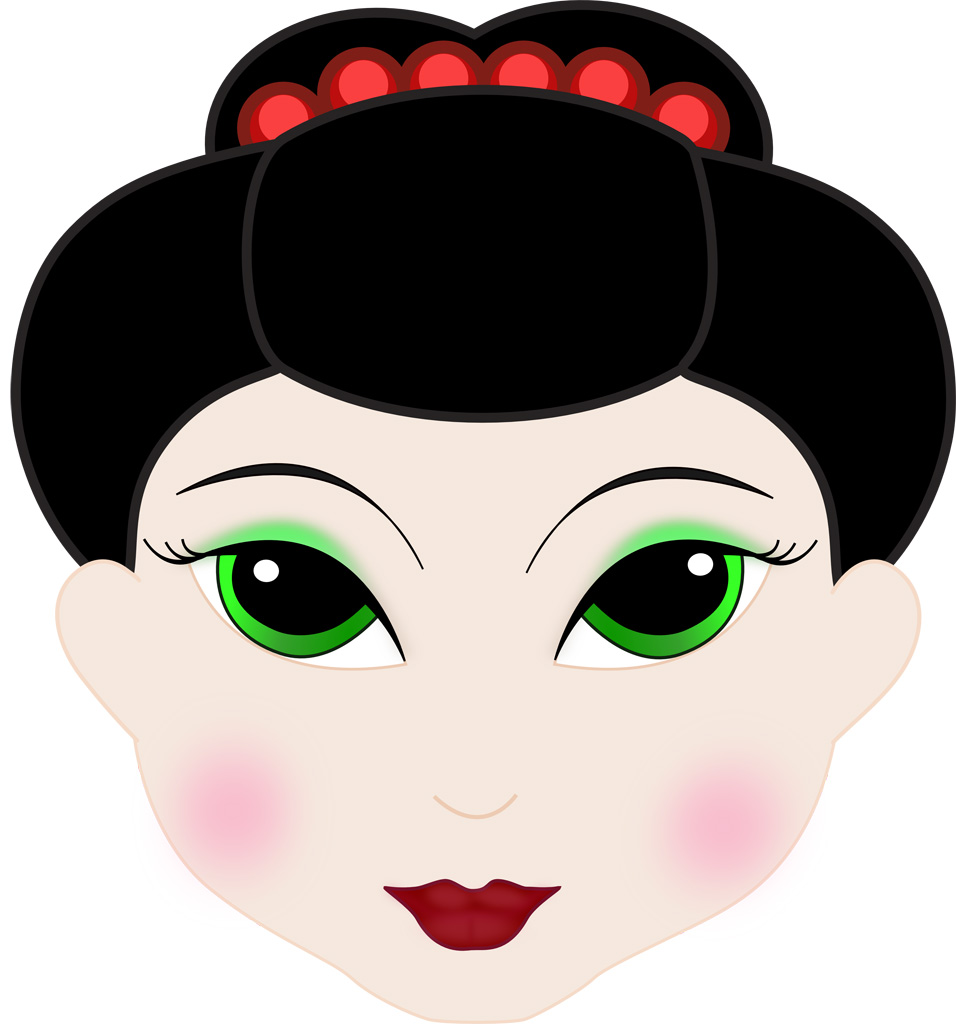 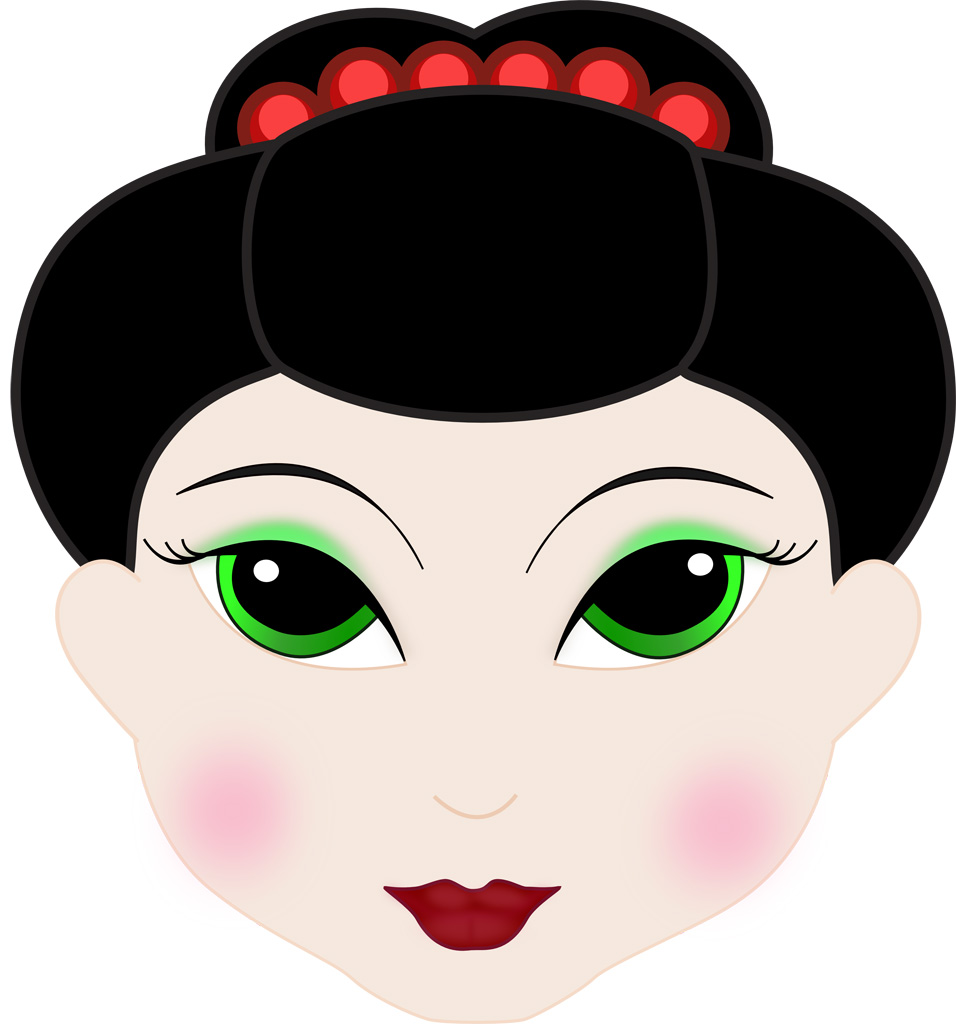 　　　　　行程（予定）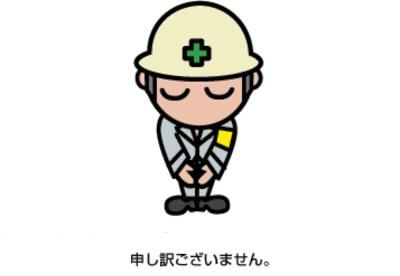 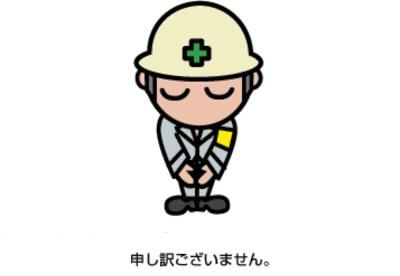 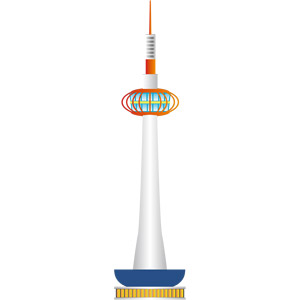 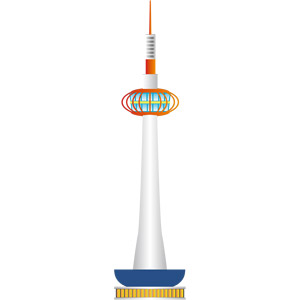 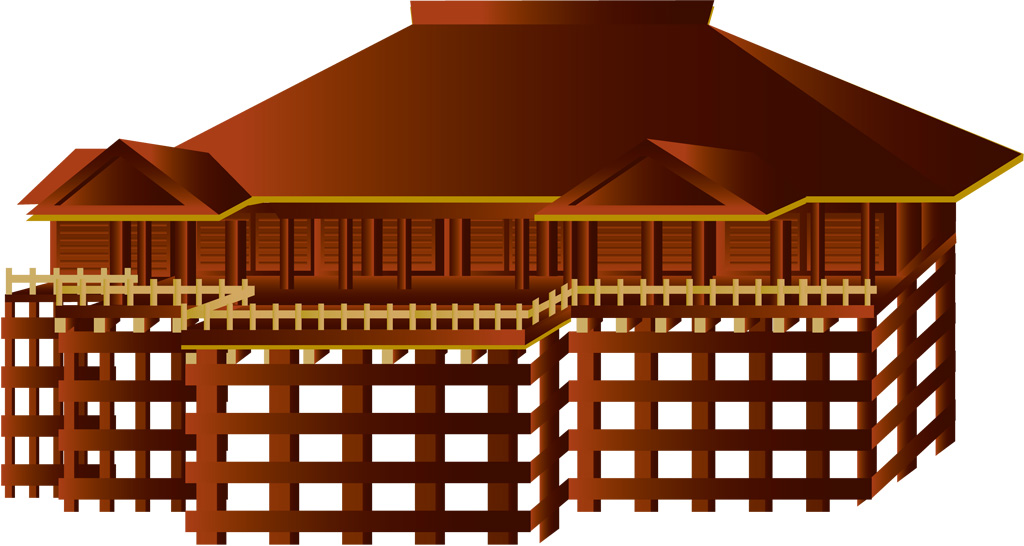 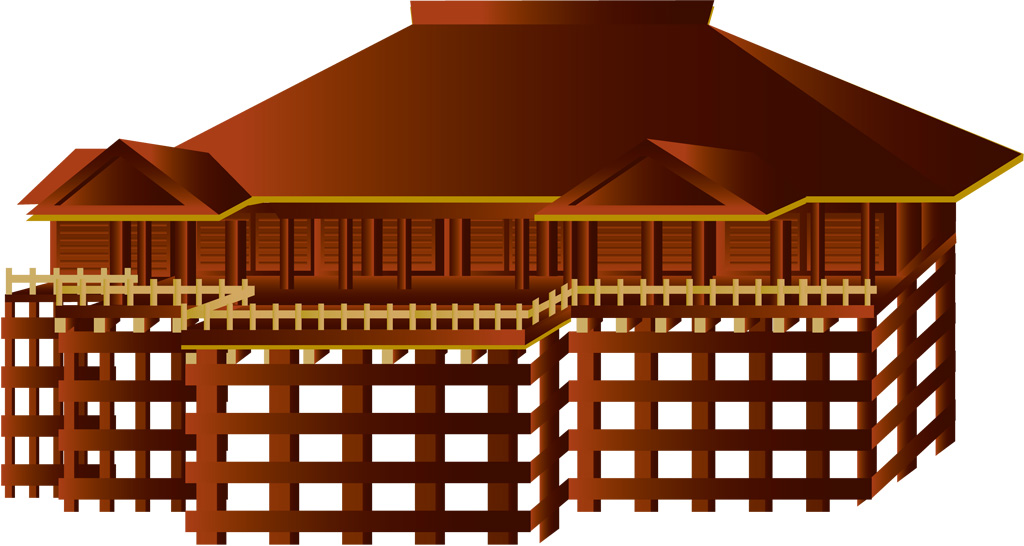 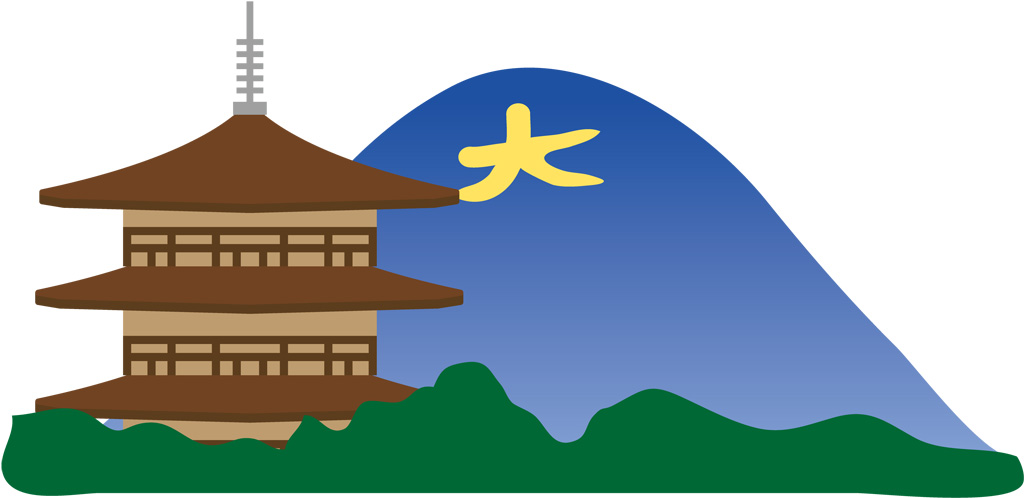 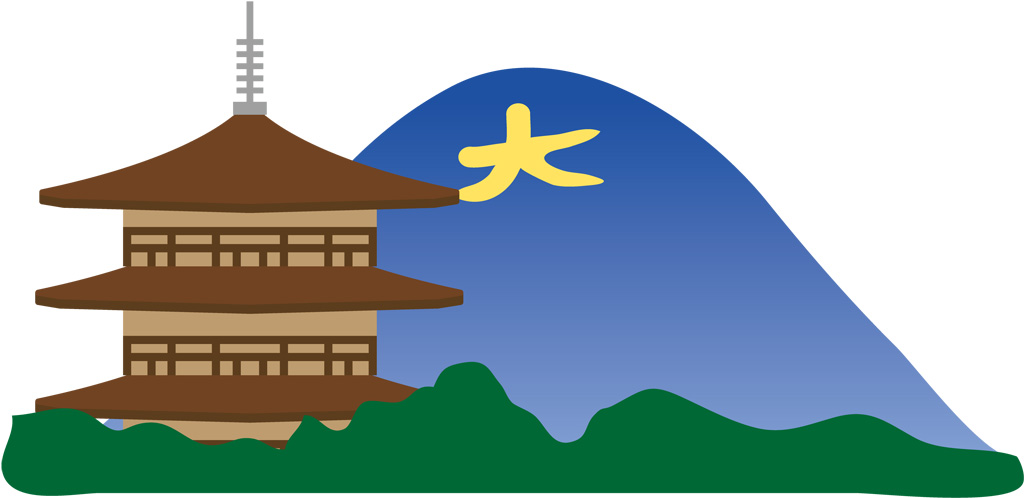 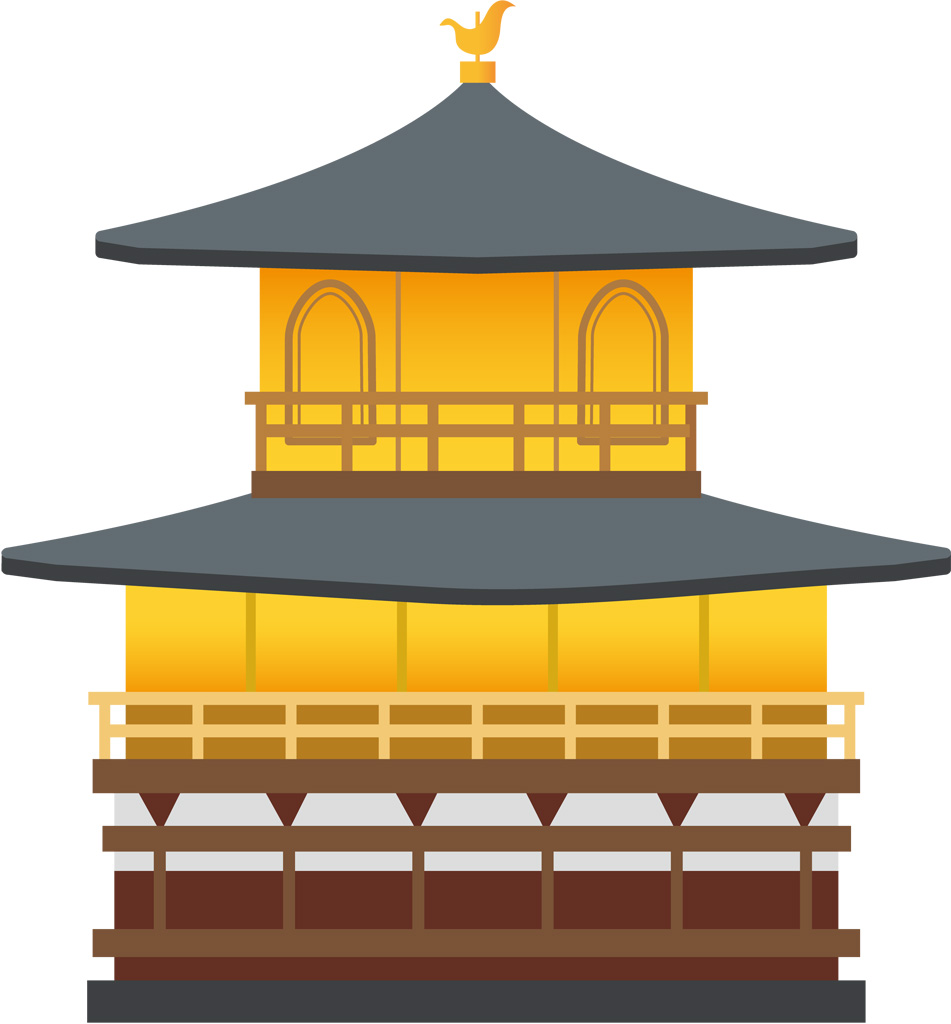 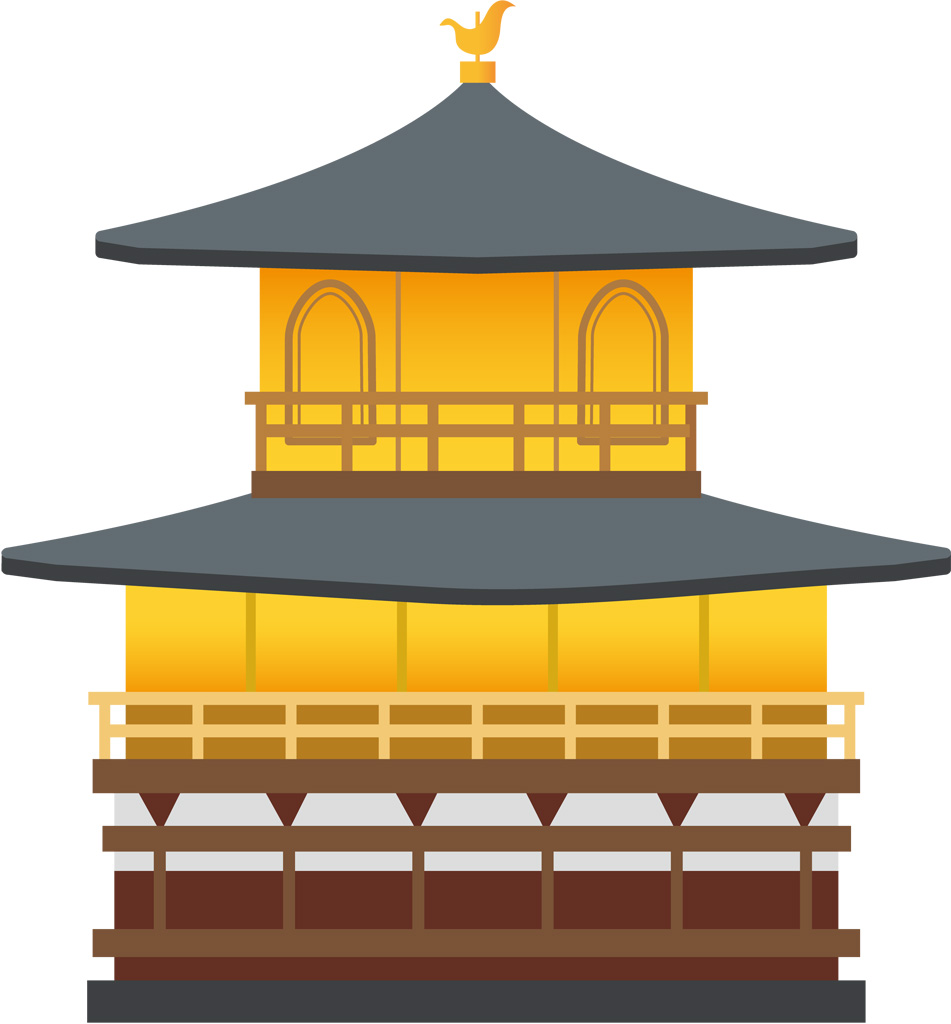 